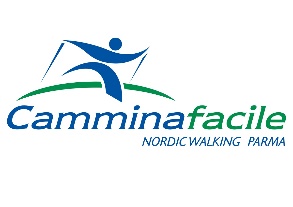 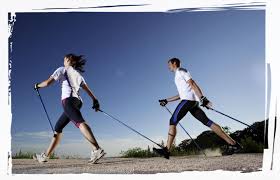 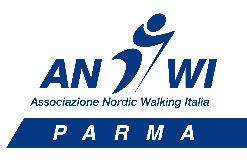 CAMMINAFACILE ANWI PARMABOZZA DEL PROGRAMMA NORDIC WALKING INVERNO-PRMAVERA 20226 Gennaio 2022 NORDIC WALKING LA BEFANA CON RACCHETTE DA NEVE** 23 Gennaio 2022 NORDIC WALKING APPENNINO BIANCO CON RACCHETTE DA NEVE** 11-13 Febbraio 2022 WEEKEND CON LE RACCHETTE DA NEVE (alternativa)12 Febbraio 2022 NORDIC WALKING CON RACCHETTE DA NEVE** IN NOTTURNA20 FEBBRAIO 2022 CONCORSO TECNICO MINITOUR DI NORDIC WALKING LUCCA27 Febbraio 2022 NORDIC WALKING NEL PARCO DELLO STIRONE20 Marzo 2022 NORDIC WALKING LUNGO IL CANALE D’ENZA3 Aprile 2022 NORDIC WALKING SULLE COLLINE DI CANGELASIO10 Aprile 2022 NORDIC WALKING SUI COLLI EUGANEI (alternativa ROCCA DI MANERBA)24 APRILE 2022 CONCORSO TECNICO MINITOUR DI NORDIC WALKING PARMA8 Maggio 2022 NORDIC WALKING LUNGO LA COSTA DI CASTRIGNANO15 MAGGIO 2022 CAMMINASPOSI ALICE, MARCO e LISA29 Maggio 2022 NORDIC WALKING NEI PERCORSI DI FELINO12 Giugno 2022 NORDIC WALKING ALLA BIG BENCH25-26 Giugno 2022 WEEKEND DI NORDIC WALKING IN LESSINIA (25 USCITA)26 GIUGNO 2022 CONCORSO TECNICO MINITOUR DI NORDIC WALKING BOSCO CHIESANUOVA** LE USCITE CON LE RACCHETTE VERRANNO DEFINITE IN BASE ALLA SITUAZIONE DELLA NEVE; POTREBBERO ESSERE ANNULLATE O EFFETTUATE ANCHE SENZA NEVE SE LE CONDIZIONI LO PERMETTERANNOOGNI USCITA VERRA’ DETTAGLIATAMENTE DESCRITTA DI VOLTA IN VOLTA E IL PROGRAMMA POTREBBE SUBIRE VARIAZIONI IN RELAZIONE AI PERCORSI, ALLE CONDIZIONI METEOROLOGICHE O AMBIENTALI Informazioni a: FRANCESCO BONINI  335 45 76 69 – info@camminafacile.it 